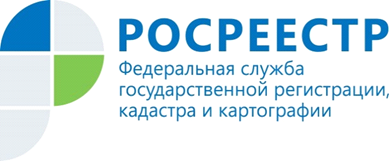 Управление Росреестра по Костромской области информирует, что 5 мая 2022 будет проведена «горячая линия» по теме: «Порядок государственной регистрации прав на индивидуальные гаражи по гаражной амнистии». По актуальным вопросам граждане могут обратиться с 14.00 до 15.00 часов по телефону 8 (49437) 2-24-03 - к заместителю начальника Галичского межмуниципального отдела Никитаевой Светлане Александровне.С уважением,Управление Росреестра по Костромской областител. 8(4942) 64-56-58E-MAIL: 44_upr@rosreestr.ru